Znak sprawy: ZUT/ATT/231-1107/19/GS 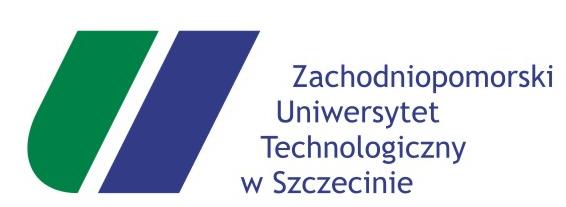    ZAŁĄCZNIK nr 2do Zapytania ofertowego nr 70/2019OPIS PRZEDMIOTU ZAMÓWIENIAOpracowanie dokumentacji projektowo-kosztorysowej na modernizację sali wykładowej 
nr 301 w budynku Wydziału Elektrycznego Zachodniopomorskiego Uniwersytetu Technologicznego w Szczecinie przy ul. 26-go Kwietnia 10 w SzczecinieI. Ogólne dane  Przedmiotem opracowania jest projekt kompleksowej modernizacji sali wykładowej nr 301 w budynku Wydziału Elektrycznego ZUT przy ul. 26 Kwietnia 10 w Szczecinie.II. 	Prace projektowe dotyczą:Wymiany sufitu podwieszanego wraz z wymianą oświetlenia na energooszczędne (LED)Wymagania w zakresie p.poż.:Sala wykładowa 301 jest pomieszczeniem przeznaczonym dla ponad 50. osób, 
pow. ok. 114 m2Wymagania, wg rozporządzenia :§ 260. W pomieszczeniach, przeznaczonych do jednoczesnego przebywania ponad 50 osób stosowanie łatwo zapalnych przegród, stałych elementów wyposażenia i wystroju wnętrz) oraz wykładzin podłogowych jest zabronione.Powyższe dot. projektowanych ekranów akustycznych.§ 262. Okładziny sufitów oraz sufity podwieszone należy wykonywać z materiałów niepalnych lub niezapalnych, niekapiących i nieodpadających pod wpływem ognia.Powyższe dotyczy całego systemu sufitu podwieszonego, w  tym elementów mocujących, konstrukcji itd.Wykonania nowej instalacji elektrycznej i niskoprądowej (pod projektor, ekran multimedialny, nagłośnienie i instalację przeciwpożarową)Doprowadzenia Internetu przewodowego i bezprzewodowegoWymiany podłogi obejmująca budowę nowego podestu w części przeznaczonej dla studentów wraz z nowymi siedziskami w innym niż w dotychczasowym układzie, ułatwiającym zajmowanie i opuszczanie miejsc w sali, z uwzględnieniem możliwości ewakuacji,Montażu ekranów akustycznych na tylnej i bocznej ścianie saliZamontowania osłon (rolet) zewnętrznych wyposażonych w elektryczny system sterowania.Wymiany instalacji CO i grzejnikówDostosowania sali do potrzeb osób niedosłyszących i niepełnosprawnych ruchowoWymiany okien na okna o obniżonej przepustowości promieni słonecznychWykonania kompletnego systemu wentylacji nawiewno-wywiewnej mechanicznej 
z chłodzeniem realizowanym centralnie przez chłodnicę w jednostce centralnej. Obliczenia bilansu cieplnego muszą uwzględniać docelowe warunki użytkowania sali jak 
i zastosowane materiały ociepleniowe, rodzaj okien jak i system ochrony sali przed zbytnim nasłonecznieniem. W centrali nawiewno-wywiewnej należy zastosować możliwie najbardziej wydajny system odzysku ciepła i chłodu celem obniżenia kosztów, zarówno ogrzewania jak 
i chłodzenia pomieszczenia. Należy bezwzględnie dostosować projekty wszystkich instalacji sanitarnych do docelowego wyposażenia jak i aranżacji sali nr 301.III. 	Zakres prac projektowych:wykonanie koncepcji do zatwierdzenia przez Zamawiającego,uzyskanie ekspertyz, odstępstw, postanowień, zezwoleń, uzgodnień rzeczoznawców, opinii, oraz wszelkich innych niezbędnych dokumentów warunkujących otrzymanie decyzji 
o pozwoleniu na budowę, zgodnie Prawem budowlanym i innymi obowiązującymi przepisami prawa,wykonanie pełnobranżowego projektu budowlanego oraz projektu wykonawczego zgodnie 
z obowiązującymi przepisami, do zatwierdzenia przez Zamawiającego,wykonanie kosztorysów inwestorskich i przedmiarów robót oraz zbiorcze zestawienie kosztorysówopracowanie specyfikacji technicznych wykonania i odbioru robót.IV. Dodatkowe obowiązki:Dokonanie wizji lokalnej,Złożenie, w imieniu Zamawiającego, wniosku o pozwolenie na budowę w organie administracji architektoniczno – budowlanej w Szczecinie wraz z jej uzyskaniem i przekazaniem ostatecznej decyzji Zamawiającemu lub zgłoszenie robót budowanych niewymagających pozwolenia na budowę i przekazanie Zamawiającemu potwierdzenia przyjęcia zgłoszenia bez uwag.Pełnienie nadzoru autorskiego przez okres realizacji robót na podstawie wykonanego projektu. Przewiduje się do 2 wizyt Projektanta na budowie.Udzielanie  odpowiedzi  na zapytania potencjalnych wykonawców realizujących zadanie na podstawie opracowanej dokumentacji przez Projektanta.Zdjęcia sali nr 301 w budynku Wydziału Elektrycznego ZUT w Szczecinie 
przy ul. 26 Kwietnia 10 w Szczecinie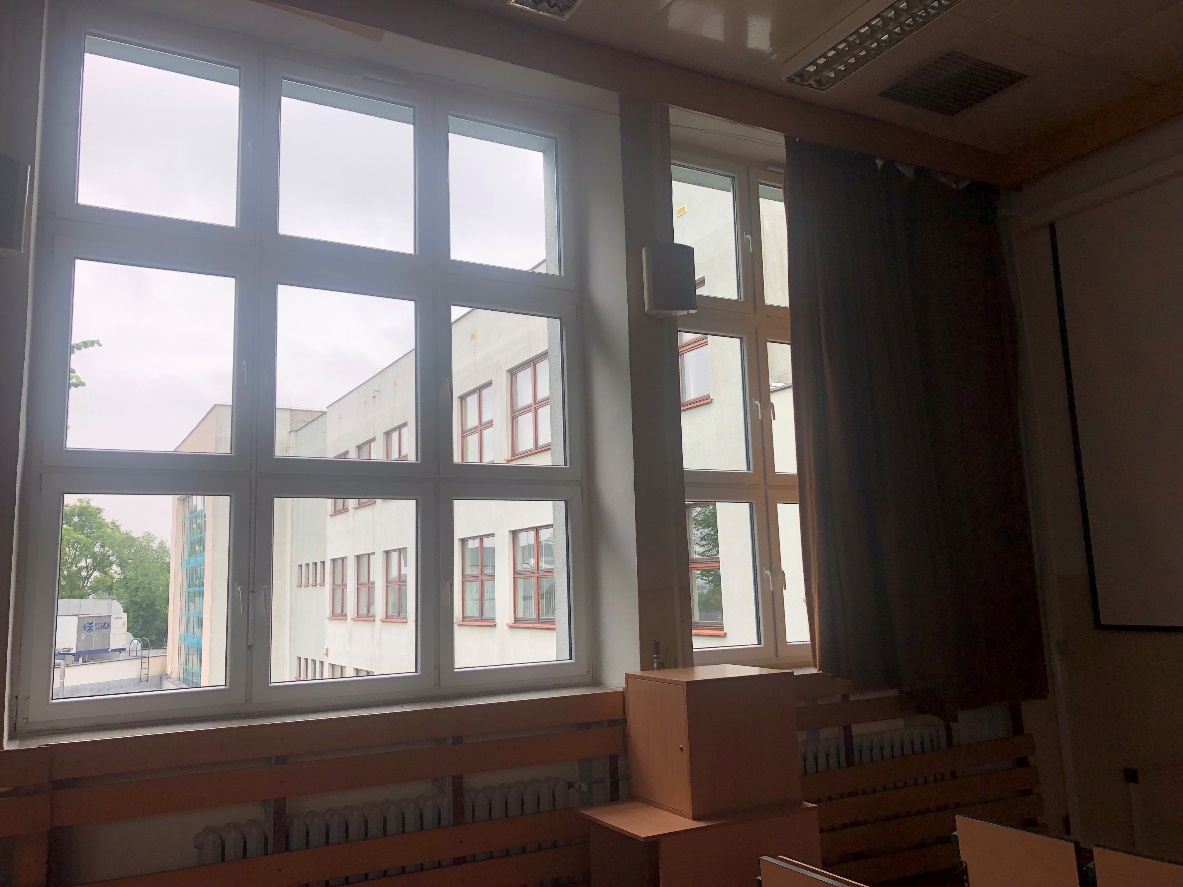 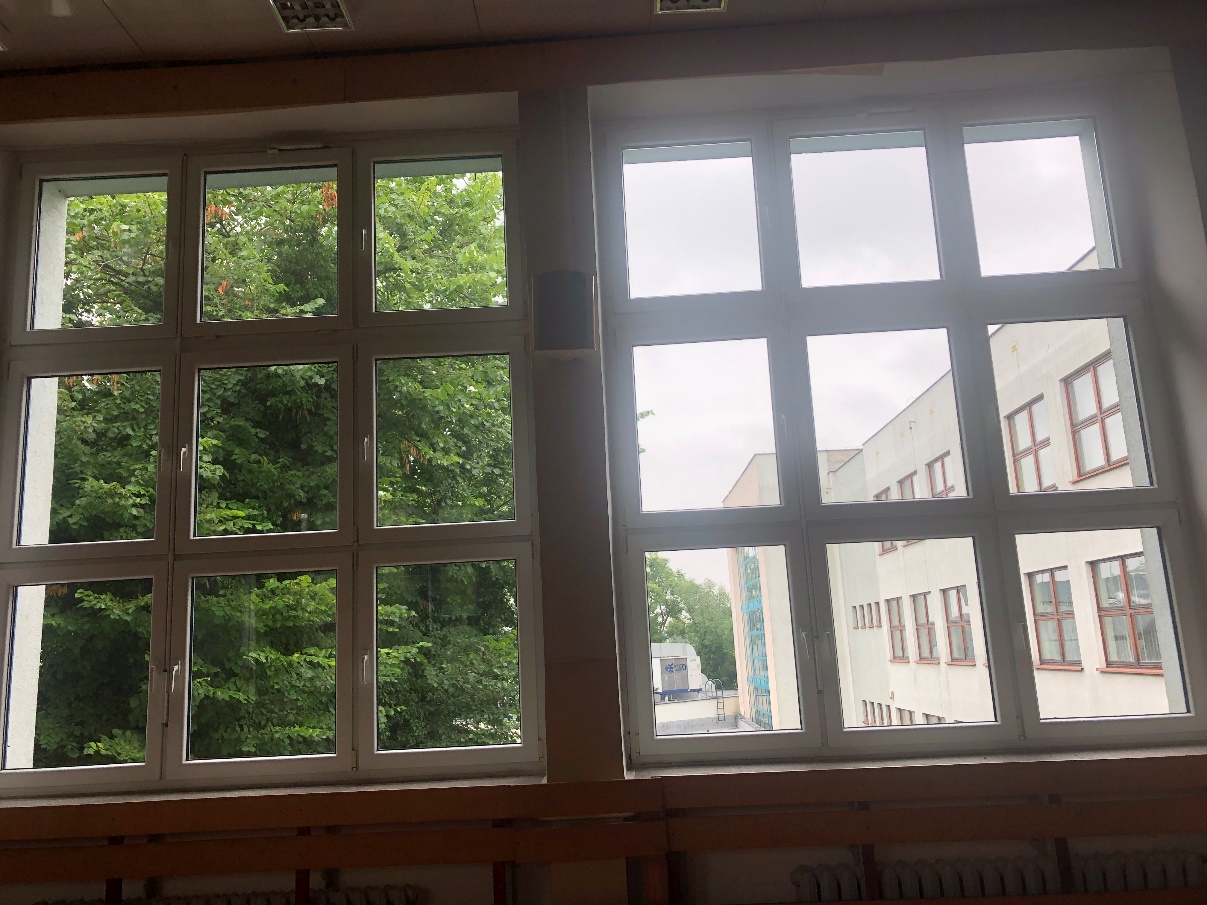 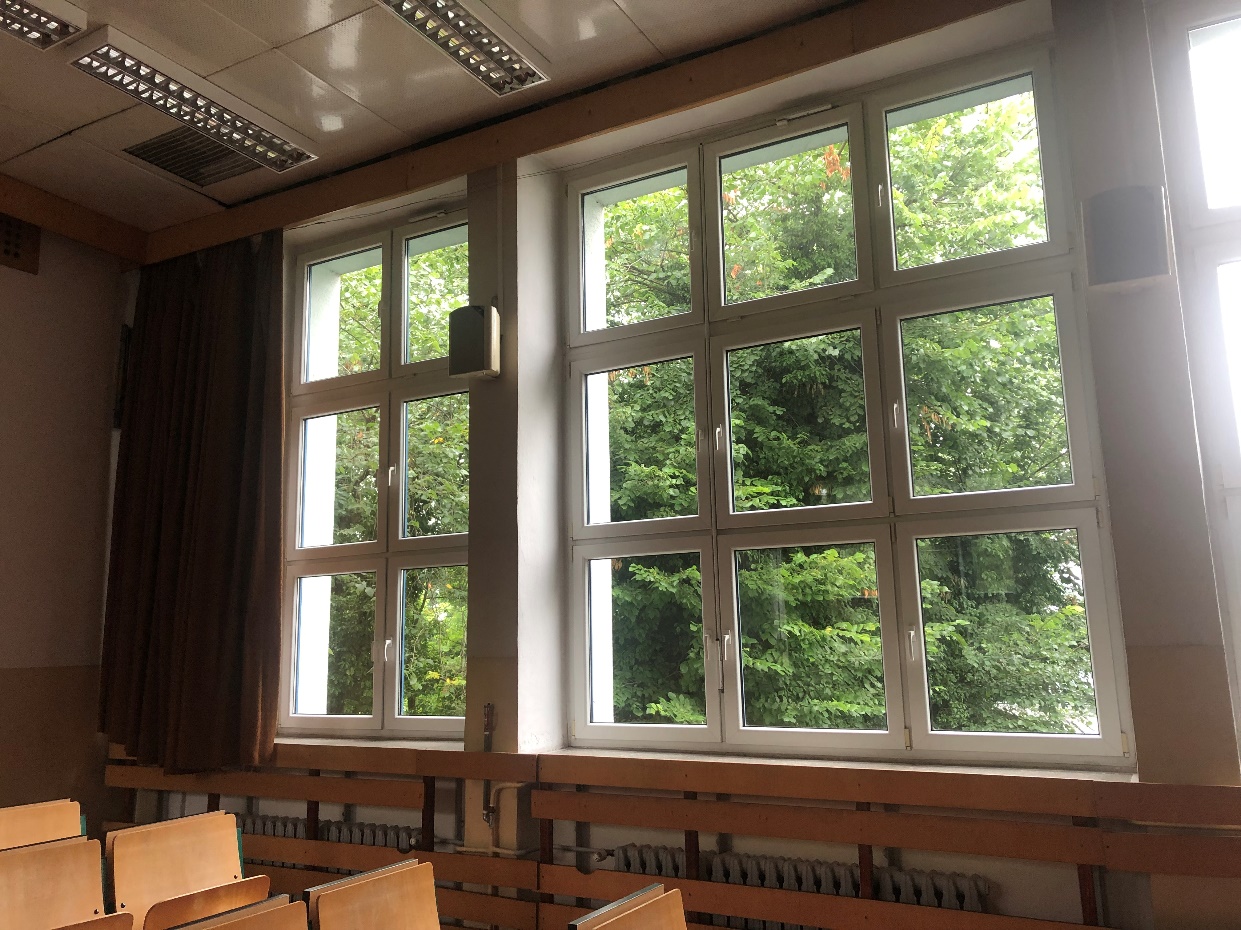 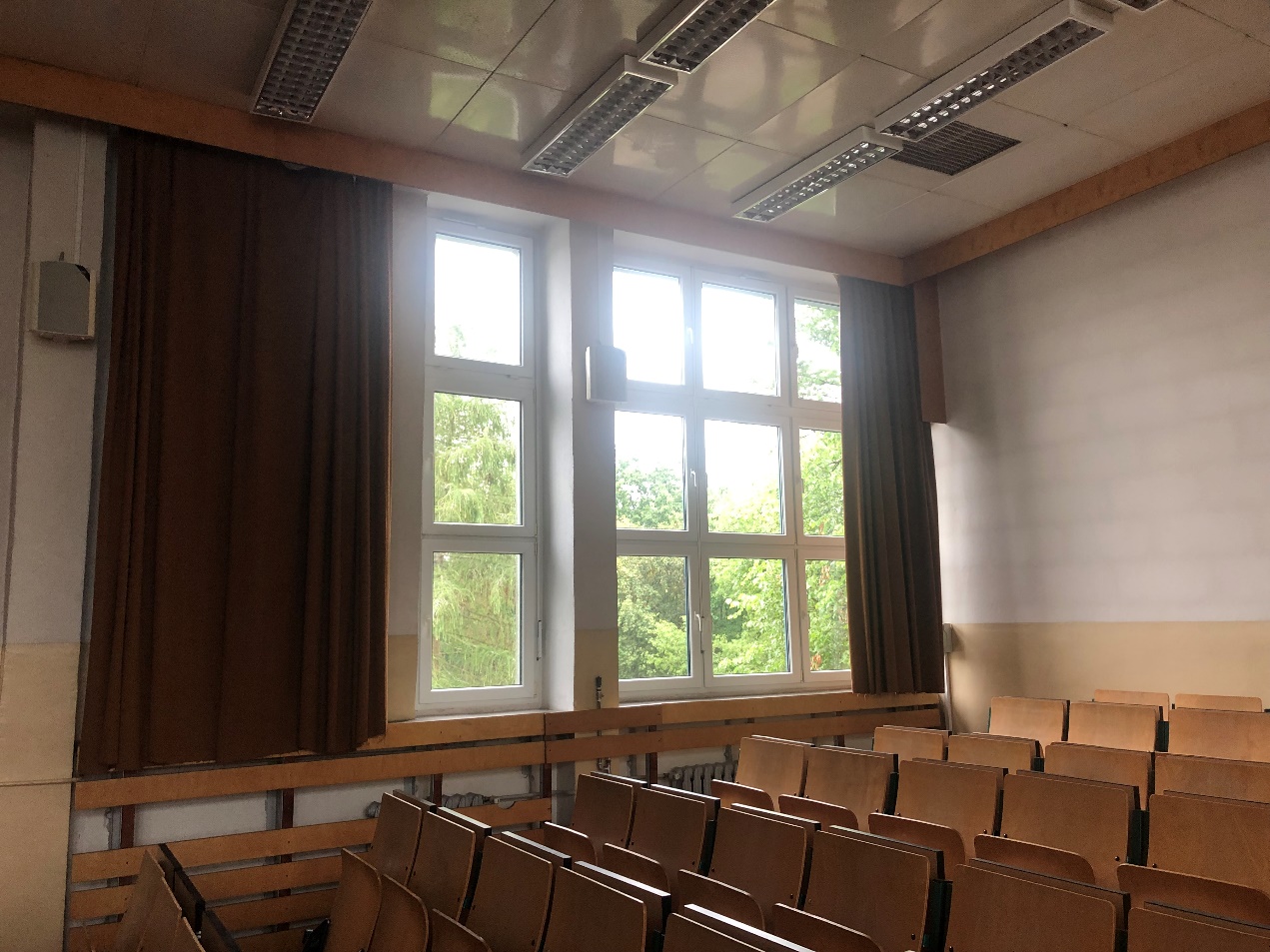 